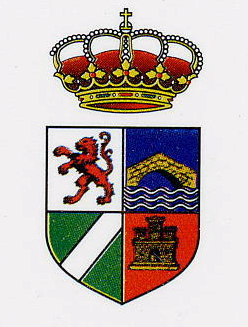 Se ha recibido una propuesta de ampliación de la duración de la ludoteca de verano. Las fechas de ampliación serían del 20 al 31 de Agosto del 2018, en los mismos términos y condiciones (en cuanto a horarios, actividades, etc.). El precio de ambas semanas es de 35 euros por niño. El motivo por el cual se establece este nuevo precio es porque el Ayuntamiento sólo tenía presupuestado hasta el 10 de Agosto, con lo cual, no puede realizar ninguna aportación más. Quien esté interesado en inscribir a su hij@ para estos días, sólo tiene que enviar firmada esta comunicación.Si se diera el caso de niños que no han asistido a la ludoteca en el período anterior, deberán enviar la documentación de matrícula que se puede descargar en la página web del Ayuntamiento.Si hay niños suficientes la ludoteca se seguirá realizando. Iremos informando a la mayor brevedad posible vía bandomóvil, redes sociales y página web de Ayuntamiento.Con motivo de la ampliación de la duración de la ludoteca de verano 2018, SÍ deseo inscribir a……………………………………………………………………………. Del 20 al 31 de Agosto. Fdo: Padre/ madre o tutor.Teléfono de contacto:………………………………………………